FCEA Board Meeting Agenda 	    	Tuesday, Feb 2, 2021, 6:00 pm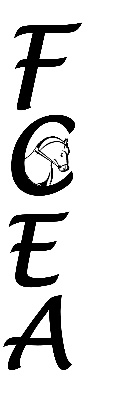 Call to order: @ Equine Exchange 					Time _6:10___Attendees:  by phone: Fay, Michelle, Courtney, Deb, Kadie, Louise, Sandy
3.	Committee ReportsSecretary Report:  	Debbie: correction new business 2012 should be 2021.                                                Approved as amended. (Kadie to make minutes folder on  Goggle docs. A suggestion was made to post on website one year of minutes  replacing months as year moves forward.) Membership Report: 	Louise	 
                  				Was ___7__ + New ___1____ + Renew ___1____ = Total _____9___                        Fay:  Website has fillable and printable membership form.                                   Kadie to do membership drive this week. Then send out ballots on 27FEB.Treasurers Report:  	Courtney					Operating Account - $	5,778.51   Education Account $    8,721.88           .  Motion to accept: Katie, second Michelle                                                          Courtney to check with bank regarding fees.Advertising Update:  	Jeanette: resigned from board.Marketing Update:  	Kadie: posted first virtual show, no entries to date Volunteer Update: 	Kadie: no reportScholarship Update: 	Sandy: no reportUniversity Update:	Kadie has grants. Let her know if you need it by next meeting.Activities Reports:Activity Follow up discussionsUpcoming ActivitiesUn-mounted Scavenger Hunt – Tory (postponed til 2021)Banquet – date? To be determined. Format to be determined.election of officers – to be done by email. Tory has ballot document. Need to send out as a Goggle document. Kadie to use Constant Contact with 2021 members.year end report – Fay will need a report from each committee for the year end report to members (after voting is back).Award Presentations @ Equine Exchange on __TBD___Discussion on what the should go on the Virtual Show YEA ribbons.Clinics 2021Clicker Training  - Virtual (Sandy) - postponedFix A test – Kadie checking with ToryAli Brock – Kadie in contact. Per Kadie may not happen in 2021. Looking at alternate cliniciansGeorge Williams –  Sept 11&12 at Collective RootsShow Dates for 20215 Virtual Show (2nd Sunday of Odd Months) – Organizers – Courtney & Tory, KadieFay posted virtual shows to website.Virtual RibbonsJudges5 JEF Shows – 4/18, 5/16, 6/13, 9/19, 10/10 – no jumping/CT (may add later)Michelle has show dates in. OVCTA was listed on show entry form, Fay thinks this has been fixed.Judges: Cindy to judge. Kadie will see if Torrey Wilkinson will be backup.Danish System for Ribbons for dressage (easier for Michelle, judges did not seem to mind mixing up levels) but regular placings for CT/jumping. Results would be posted on FB and due to pandemic gets riders in and out. Food will wait to see how pandemic looks come April. Question was raised regarding getting the parking field back if entries warrant or weather is bad.Work Day at JEF. 28MAR 10 amMichelle to see Elizabeth tomorrow for her thoughts. Need to replace some boards on the dressage arena and need new letters. Michelle to investigate letters (approx $1,000).Old BusinessNoneNew Business                    Membership in British Riding Club due on 28FEB2021                    Louise could do something at her farm.Jeanette sent Fay a letter, she will be resigning from the board at the end of this term year.  She would be happy to continue to post info about shows and activities, if we just keep her informed, she would also submit a monthly report for the meeting.Fay can update website, Kadie to update FB, and Michelle will give editor access for FB to LouiseKadie suggested donation to USDF Region 1 Youth Dressage Team Challengee, June 26-27. All in attendance agreed to business card ad for $75.00. Courtney to send check.Meeting Adjourned __7:41__		Next Meeting March 2nd at Equine Exchange.Notes/Reminders: New USPS address is PO Box 335, Elverson, PA 19520